DATOS DEL COMERCIO: ACTIVIDAD: _______________________________________________________________________DIRECCIÓN:   _____________________________________________________________________________________________________________________________________________DATOS DEL SOLICITANTENOMBRE Y APELLIDOS:  TELÉFONO DE CONTACTO          EMAIL: Acepto las bases y deseo participar en el CONCURSO DE ESCAPARATES DE NAVIDAD 2018FIRMA/ SELLO DE LA EMPRESATres Cantos,  a ……………………….. de……………………….  de 2018Los datos personales recogidos serán incorporados y tratados en el fichero de AETC.El interesado podrá ejercer los derechos de acceso, rectificación cancelación y oposición  ante el mismo en AETC, Viento nº 10-E Centro de Negocios 28760 Tres Cantos, todo lo cual se informa en cumplimiento de la Ley Orgánica 15/1999, de 13 de diciembre, de Protección de Datos de carácter Personal.*NOTA: Las inscripciones  finalizan el  12 de diciembre de 2018 a las 14.00 horas,  en las oficinas de AETC, o bien vía e-mail  comunicacion@aetc.org  hasta las 24:00 horasColaboran: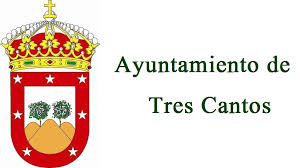 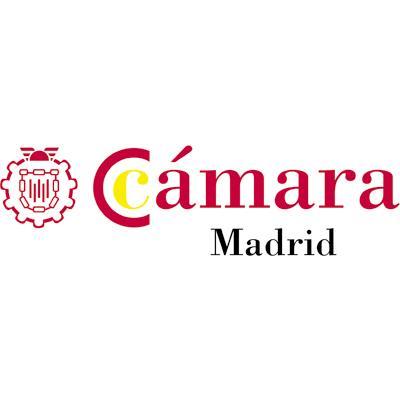 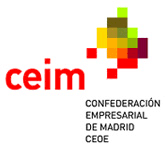 